Pressemitteilung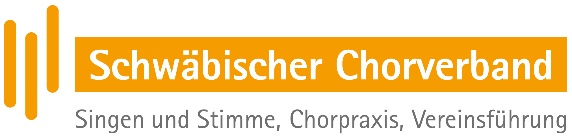 18.06.2020Mitsingen dringend empfohlen Schwäbischer Chorverband und Badischer Chorverband starten gemeinsame „Radio-Chorprobe“ mit SWR4Der Schwäbische Chorverband, der Badische Chorverband und SWR4 starten gemeinsam am 5. Juli 2020 um 19:30 Uhr die erste Chorprobe im Radio. Seit die Kontaktbeschränkungen durch die Corona-Pandemie gelten finden in den Chören im Land keine Proben mehr statt. Dies trifft insbesondere ältere Mitsängerinnen und Mitsänger, die nicht einfach auf digitale Kanäle umsteigen können. Die wöchentliche Chorprobe ist aber nicht nur musikalischer, sondern auch sozialer Ankerpunkt für viele. Auch der SWR und die Chorverbände können die Kontaktbeschränkungen nicht aufheben, aber sie wollen gemeinsam das Erlebnis Chorprobe wieder zu den Menschen bringen. Geleitet wird die Chorprobe vom Musikdirektor des Schwäbischen Chorverbandes, Marcel Dreiling, gemeinsam mit der Logopädin und Musikpädagogin Annette Mangold und dem Kirchenmusiker und Leiter der Musikakademie für Senioren Baden-Württemberg, Ulrich Mangold. Was erwartet die Hörer am RadioEine echte Chorprobe mit Einsingen und allem drum und dran. Nach einer kurzen Erklärung zum musikalischen Programm werden drei Lieder gesungen und unter Anleitung geübt. Darunter ein Volkslied und ein mehrstimmiges Stück. Die passenden Noten und Texte für die einzelnen Probensonntage werden auf der Website des SWR unter www.swr4.de für alle begeisterten Sängerinnen und Sänger bereitgestellt und können schon vorab zu Hause geprobt werden können. Die meisten Lieder sind aber auch ohne Noten dem Publikum gut bekannt und singbar. Das Motto lautet: Einfach mitmachen, die Anleitung kommt über das Radio.Um die Musik erlebbarer zu machen und die Chorarbeit gut darstellen zu können ist ein Ensemble aus vier Sängerinnen und Sängern sowie ein Piano live im Studiosaal des SWR – mit Abstand und Plexiglasscheiben. Im Studiosaal wird Susanne Kurz die Chorprobe begleiten, Redaktion der Sendung hat Edi Graf.Hören und Mitmachen - darum geht es bei der SWR4 Radio-Chorprobe an den Sonntagen 05., 12., 19. und 26. Juli 2020 jeweils von 19:.30 bis 20:00 Uhr auf SWR4 oder über www.swr4.de.Im Badischen Chorverband e.V. finden Mädchen und Jungs gemeinsam mit derzeit 12.000 anderen in Kinder- und Jugendchören das, was sie suchen. Erwachsene werden in rund 2.000 Chören bis ins hohe Alter an der Seite von rund 60 000 ebenfalls Singbegeisterten ihre Heimat in einem der mehr als 1.400 Vereine im Badischen Chorverband entdecken. So breit gefächert wie die Altersschichten der Sängerinnen und Sänger, so breit gefächert das Repertoire der Chöre. Hier hat jeder, was er sucht: ob Volkslied oder Gospel, ob Musical oder Oratorium. Hinzu kommt ein dickes Bündel Service, von dem jeder einzelne profitiert: Information und finanzielle Förderung, Weiterbildung und Schulung, Hilfestellung und Organisation. Der Badische Chorverband ist Mitglied im Landesmusikrat Baden-Württemberg, im Landesmusikverband Baden-Württemberg sowie im Deutschen Chorverband.Der Schwäbische Chorverband e.V. ist Dachverband für rund 65.000 Sängerinnen und Sänger in 2.600 Chören auf dem Gebiet des ehemaligen Württemberg. Er ist der zweitgrößte Amateurchorverband in Deutschland. Er sieht sich als Fachverband für die Themen Singen und Stimme, Chorpraxis und Vereinsführung. Zugleich ist er Servicepartner und Interessensvertreter für seine Mitglieder. Er bietet Fortbildungen für Sängerinnen und Sänger, Chorleiterinnen und Chorleiter, Erzieherinnen und Erzieher, Lehrerinnen und Lehrer sowie Führungskräfte in Vereinen an. Für das Land Baden-Württemberg ist er Bindeglied zu den Vereinen und vermittelt LandeszuschüssePressekontakt:Johannes PfefferProStimme Medien- und Dienstleistungsgesellschaft Fritz-Walter-Weg 1970372 StuttgartTel: 0711 1842218-1Fax: 0711 1842218-9johannes.pfeffer@pro-stimme.dewww.pro-stimme.de